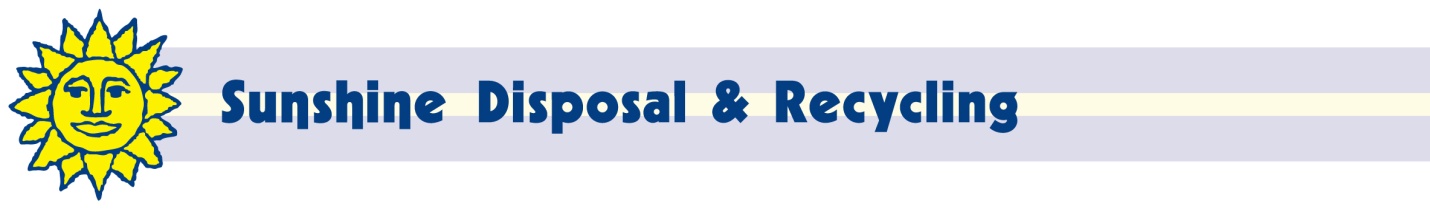 October 24, 2016Steven V. King, Executive Director and SecretaryWashington Utilities and Transportation CommissionPO Box 47250Olympia, WA 98504-4720Dear Mr. King:Enclosed are proposed revisions to Tariff 3 of Torre Refuse & Recycling d/b/a Sunshine Disposal & Recycling (G-260).The purpose of this filing is to adjust rates to reflect disposal fee changes at the City of Spokane.  This filing also adjusts the annual recycle commodity credit and modifies Item 18 to reflect the change to three month billing for residential customers.The net impact of these changes will decrease revenue approximately $24,000 or 0.7% annually.  Customers will be notified of the rate change on their next regular billing.We request waiver from the requirements of WAC 480-07-520 due to the fact that this rate change only covers changes in disposal fees and non-revenue related items.If I can be of any further assistance, please contact me at 509-924-5678 x217 or               509-252-3500 (fax) or at johnl@sunshinedisposal.com.Respectfully,John LloydChief Financial Officer